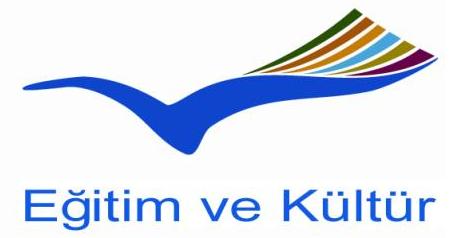 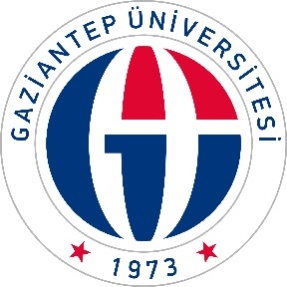 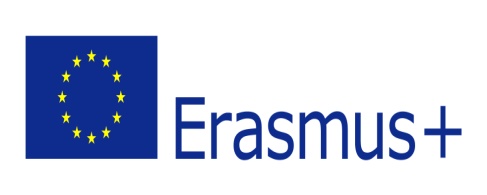 DUYURU2018 Sözleşme DönemiNORTH CAUCASUS FEDERAL UNIVERSITYERASMUS+ K 107 DERS VERME HAREKETLİLİĞİBAŞVURULARI BAŞLAMIŞTIR“DERS VERME HAREKETLİLİĞİ” KAPSAMINDA KİMLER BAŞVURABİLİRDERS VERMEKLE YÜKÜMLÜ (PROF./ DOÇ./ DR. ÖĞR. GÖR. VB.)  AKADEMİK PERSONELPERSONELLERİMİZ İSTERSE HİBE ALMAKSIZIN DA DEĞİŞİM FAALİYETİNDE BULUNABİLİR.BAŞVURU İÇİN GEREKLİ BELGELER1-BAŞVURU FORMU2-YABANCI DİL SINAV SONUÇ BELGESİDEĞERLENDİRMEDEDAHA ÖNCE PERSONEL HAREKETLİLİĞİNDEN FAYDALANMAMIŞ PERSONELE,GAZİ PERSONEL İLE ŞEHİT VE GAZİ EŞİ VE YAKINI PERSONELE ENGELLİ PERSONELEMİKRO DALGA EKSTRAKSİYONU ALANINDA ULUSLARARASI YAYINI OLAN PERSONELEISPATLAYICI BELGEYİ İBRAZ ETMEK KOŞULUYLA İLAVE PUAN VERİLECEKTİR. DİĞER İLAVE PUAN UYGULAMASI İÇİN WEB SAYFASINI İNCELEYİNİZ.BAŞVURU FORMLARINA ULUSLAR ARASI İLİŞKİLER/ERASMUS OFİSİ WEB SAYFASINDAN DA ULAŞABİLİRSİNİZDERS VERME: http://erasmusicm.gantep.edu.tr/pages.php?url=ders-verme-basvuru-formu-9BAŞVURU YAPILACAK YER BÖLÜMÜNÜZÜN ERASMUS+ KOORDİNATÖRLÜĞÜBÖLÜMLERE BAŞVURU TARİHLERİ: 01/04/2019 - 06/05/2019BİLGİ VE SORULARINIZ İÇİN: http://erasmus.gantep.edu.tr/ veya intloffice@gantep.edu.trİLAN TARİHİ: 20/03/2019 (İLANDA KALMA SÜRESİ 45 GÜNDÜR.)